Estimation of Natural Radionuclides in Grasses, Soils, and Cattle-dungs from a Cattle Rearing-Field at Mangoro-Agege, Lagos State, Nigeria.Ilori, A.O. 1* and Alausa, S.K.2Department of Physical Sciences, Ondo State University of Science and Technology, Okitipupa, Nigeria. iloriabiola99@gmail.com Department of Physics, Olabisi Onabanjo University, Ago-Iwoye, Ogun State, Nigeria. skalausa@yahoo.com *Corresponding Author: iloriabiola99@gmail.com Abstract: Estimating the levels of radiation in the environment is crucial in implementing appropriate controls for the sake of radiological protection. It was earlier reported that the natural radioactivity levels of soil in some locations in Agege were significantly higher than the world average values and as such grasses grown in such soils may be susceptible to high radioactivity levels through the plant-root uptake of radionuclides from such soils. Livestock that ingests such grasses may be susceptible to high radionuclides retention which may result in enhanced internal radiation exposure to human. Therefore, the aim of the study was to determine the radioactivity levels of 40K, 238U and 232Th in the grass, soils, and dung and its radiological impacts. A well calibrated NaI (TI) and well-shielded detector couple to computer resident quantum multichannel analyzer was employed to determine the activity concentrations from the study area. The results obtained from the study area showed the radioactivity level in the soil were lower than the values earlier reported for a corresponding cattle-rearing field at Alabata, Abeokuta and also lower than the world average values. The activity concentrations of the radionuclides were similar to the reported values for Tehran-Iran but higher than some values obtained in some other literature. The transfer factor indicated that only a fractional amount of the radionuclides was transferred from the soil to the grass. The study indicated a possible low radiological effect on human feeding on cattle beef in the study area when compared to that earlier reported in other literature.[Ilori, A.O. and Alausa, S.K. Estimation of Natural Radionuclides in Grasses, Soils, and Cattle-dungs from a Cattle Rearing-Field at Mangoro-Agege, Lagos State, Nigeria. Cancer Biology 2019;9(4):62-72]. ISSN: 2150-1041 (print); ISSN: 2150-105X (online). http://www.cancerbio.net. 9. doi:10.7537/marscbj090419.09.Keywords: Radionuclides, transfer factor, grass, soil, cattle-dung, rearing field, Nigeria. 1.0 IntroductionEstimating the levels of radiation in the environment is crucial in implementing appropriate controls for the sake of radiological protection since the constituents that make up the environment contains various amount of radionuclides and their decay products. The major ways by which humans become exposed to these radiations are radiation from sources outside the body (external exposure), radionuclides that are ingested through consumption of food and water or as inhaled radioactive gases (internal exposure) (1). The two main sources of exposure are cosmic rays that are released from outer space and from the surface of the sun and terrestrial radionuclides that occur in the earth crust in building materials and in the dust, water and food and the human body at large (2). Also, traces of radionuclides are found in water, air, soil, and human bodies. We inhale and ingest radionuclides every day of our lives and radioactive material has been ubiquitous on earth since its creation. The presence of natural radioactivity in soil results in internal and external exposure to humans (3). The most commonly encountered radionuclides that irradiate the human body through external exposure (primarily by gamma radiation) are 238U and 232Th, their radioactive decay products and 40K.Cosmic rays also offer natural external exposure of 13% with the earth’s gamma radiation imparting a natural external radiation exposure of 15% (4). A small percentage dose may seem insignificant, but every effort must be made to monitor the environment for radiation in order to control the radiation dose released to a man from the environment. Cosmic radiation comes from both the primary energetic protons and alpha particles of extra-terrestrial origin that strike the earth’s atmosphere and the secondary particles or cosmogenic radionuclides which are continuously generated by bombardment of stable nuclides in the atmosphere from these cosmic rays (5). At higher elevations, the amount of atmosphere shielding cosmic ray decreases and thus, the dose increases. Terrestrial radiation is natural sources of radiation in the ground, rocks, building materials, and drinking water supplies, they are often called "primordial". Some of the contributors to terrestrial sources are natural radium, Uranium, and Thorium. Even though terrestrial radiation (primordial radionuclides) are ubiquitous, their concentrations vary substantially with location. The distribution of the primordial radionuclides and their progeny in natural ecosystems is influenced by many factors, including chemical properties of the nuclides, physical factors of the ecosystem, and physiological and ecological attributes of the biota. The naturally occurring radioactive materials are known as the largest sources of exposure to human (2).The nuclei of elements exhibiting radioactivity are unstable and are found to be undergoing continuous disintegration, the decay process carries on until a daughter nucleus reaches stability. Consequently, the energy of the transformation can be released by the emission of nuclear particles and/or in terms of electromagnetic radiation. The unstable nuclei attempt to become more stable by emitting alpha, beta or gamma radiation. When an unstable parent nucleus emits an alpha or beta particle, it is left with a different number of protons and neutrons. This new nucleus is called a daughter nucleus.The strength or intensity of the radioactivity is called the activity and is defined as the rate of nuclei number decaying. The probability per unit of time for the decay of given nucleus is a constant which can be commonly named as the disintegration or decay constant ( (6). The rate of radioactive decay which is related to the activity can be expressed by the fundamental law of radioactive decay by:A= -dN/dt =  	 (1) Where A is the activity of an isotopically pure source, which is equal to the number, dN, of radioactive nuclei integrating in a given time, dt, and is proportional to the number, N, of radioactive nuclei at a time, t.  is the decay constant and the negative sign indicates that the number of radioactive nuclei decreases when the time increases. The solution to equation 1 leads to the exponential laws of radioactive decay which may be written as (7):Nt = N0e- λt 	 (2) Where N0 is the original number of nuclei present at time t = 0. The number of nuclei decreases exponentially with time. Usually, the rate of radioactive decay can be characterized in terms of a specific time frame known as the half-life6. The half-life () is the time required for one-half of a certain number of active nuclei to disintegrate. The decay constant correlates with half-life by: 	 (3) The decay constant is also considered in terms of the mean life,  which is described as the mathematical average time a radioactive nucleus is likely to survive before it decays. The relationship between the decay constant and the mean lifetime is: 	 (4) Thus, the mean lifetime can be expressed in terms of the half-life by using equation 3 and 4 as:  	(5) The half-life and mean lifetime for radionuclides can range from fractions of seconds to billions of years (8).Naturally occurring radionuclides of terrestrial origin also referred to as primordial radionuclides, they are present in various degrees in the various components of the environment. These radionuclides with half-lives long enough comparable to the number of years the earth has been in existence as well as their progenies exist in substantial amount in rocks and soil. They therefore contribute significantly to population exposure. Radionuclides such as 40K, 238U and 232Th which are present in trace amounts in soil represent the major source of external exposure due to gamma radiation (9).Radionuclides in solution can then be incorporated through root hair and then to the root of grasses for onward transfer to the leave system of the grasses that cattle feed upon. In most cases, this is facilitated by their chemical similarity with other element that the grasses usually depend on for growth. The ingestion of radionuclide through the grass by cattle is dependent on the concentration of radionuclides in the grasses consumed (10). It is therefore very important to assess the radiological safety of grasses consumed by cattle. This is because the ingestion of meats loaded with radionuclides has the potential of exposing human beings to high level of radiation dose. Furthermore, radionuclides with relatively long half-lives are considered human health risk as they can get into the human system through the food chain and thereby increase the radiation burden for many years (11). Cattle products are important contributors to total food production. The addition of milk and meat provides protein, calcium, vitamins, and other nutrients that could be lacking in diets that are exclusively made up of staples such as cereals. The poor, in particular, use organic fertilizer from cattle operations, especially when rising petroleum prices make chemical fertilizers unaffordable. Cattle also store value and provide insurance for people who have no other financial markets available to them. Cattle trade provides the largest livestock market in the Nigeria. Millions of Nigerians made their livelihood from the beef enterprises as producer, marketers, and transporters. Others, as processors of beef products, feed millers, veterinary services, and, in agricultural pieces of machinery. It also generates a lot of revenue to the government through various forms of taxations. Nigeria plays a vital role in the livestock economy of Africa.An important goal of the United Nations (UN) relating to sustainable food security is to assist members’ states in ensuring that people have access to food that is sufficient, nutritionally adequate and above all considered safe for human consumption (12). The presence of radionuclide in soil above a certain threshold leads to contamination of grass since grasses derived their nutrients for growth from the topsoil on which they are grown. The natural radioactivity levels in soils of some locations in Abeokuta were reported to be significantly higher than the world average (13). Hence, the radioactivity levels in grasses and vegetation grown in such soils may be enhanced through the plant-root uptake of radionuclides and such, animals grazing on the grasses may have a high retention of natural radionuclides in their body. Also, the radioactivity levels in the soils from a cattle rearing-field at Alabata, Abeokuta was reported to be higher than the values earlier reported for Abeokuta and the world average values (14). The activity concentration of radionuclides in the soil of Agege was reported to be significantly high (15). Therefore, this study is significant in accessing the activity concentration of natural radionuclides in soil, grass and dung of cattle in a cattle-rearing field at Agege, Lagos state and evaluate the amount of radionuclides retained in the cattle in order to access the likely health cancer risk due to ingestion of beef from the cattle in the area.2.0 Materials and Methods2.1 Geographical description of the study areaMangoro-Agege, the study area, is a boundary city between Lagos and Ogun state sharing same geological setting as Abeokuta, which unconformably overlies the rocks of the Basement Complex to the Quaternary Deltaic sands (16). Agege is directly underlain by the Benin Formation. The Benin Formation consists largely of sands/sandstones with lenses of shales and clays. The geologic succession in Lagos spans through the Cretaceous Abeokuta Formation. Agege is a suburb and Local Government Area in Ikeja Division of Lagos State, Southwestern, Nigeria. It has geographical coordinates of  North and  East with a mean annual temperature of 270C, it has a density (inh.per km2) of 41,071, land mass area (in km2) of 17km2, annual rainfall of 1540mm and the population in the area is 459,939 (17). From the western part of Lagos state Nigeria, the cattle rearing field is at the boundary of Agege to Abeokuta expressway leading to Ikeja local government area.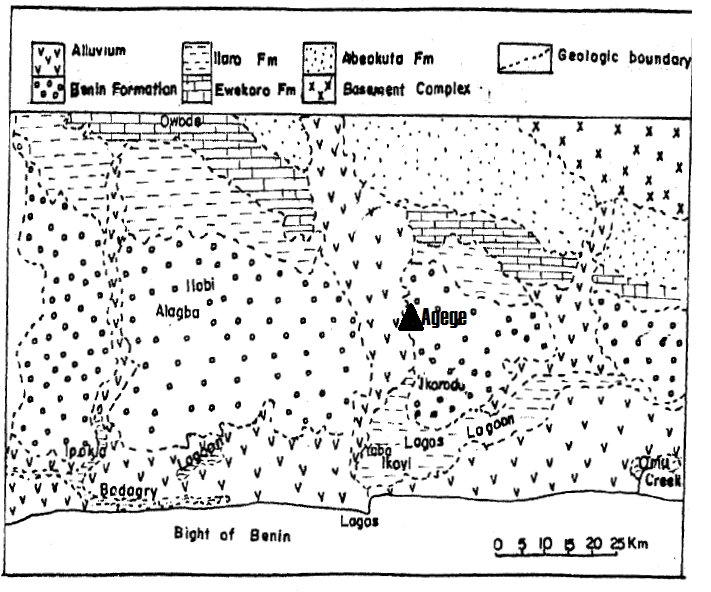 Figure 1: Geological Map of Lagos State showing Agege (the study area)16.2.2 Samples collectionA total of 20 soil samples, 20 grass samples, and 20 cattle dung samples were collected for the present study, these points of the collection were marked out using a Global Positioning System (GPS). Grass samples were uprooted from the grazing ground and the whole grass was collected, Soil samples were collected from depths 5cm at the same location where grass samples were collected. The dung samples were collected at various locations within the grazing field where the cattle directly defecated. At the collection point, all samples were wrapped in separate black plastic bags and were well labeled with a paper masking tape. The samples were then transported to the laboratory for preparation. Below is the GPS representation of the location of samples.Table 1: Some samples location mapped out by GPS2.3 Samples preparationSoils were well mixed after removing extraneous materials such as roots, pieces of stones and gravels. Samples were then weighted and dried into an electric oven at 1100C for 4 days until a constant dry weight was obtained. After crushing and mixing thoroughly, soil samples were shaken in a sieve shaker and were scaled in 200g each (18).Grass samples were cleared by fresh water for removing the dust and surface contaminations. All the samples were then dried under the sun and humidity condition for 2 days, they were then weighed in 200g each (19). The samples were charred and then finely ground into fine powder, the ash samples were cooled at room temperature. The cooled ash samples were weighed (20).Dung samples were dried for 4 days in an electric oven of 1100C to obtain a constant dry weight. The samples were then stored for about 30 days, to reach secular equilibrium between 226Ra (daughter of 238U and 232Th with their daughter nuclei, in a 250cm3 container with a cap and wrapped with thick vinyl tapes. This was done in order to allow radon and its short-lived progenies to reach secular radioactive equilibrium. Furthermore, all the containers where samples were kept were preserved airtight by plastic packets to ensure that 222Rn and 220Rn are confined within the volume (21).2.4 Detection of radiation by NaI (TI) crystalWhen incoming radiation is incident on the crystal, it gives up its energy E completely to the scintillator resulting in the production of N number of photons given by:  	(6) Where  is the luminescence quantum efficiency, which is the probability of a photoelectric interaction of the incident photon and  is the average energy of a single photon which is about 3.0eV for NaI (TI). These N photons impinge on the photocathode of the photomultiplier tube and are converted into photoelectrons, which are directed to the incident on the first dynode of the photomultiplier tube. The total number  of photoelectrons at the first dynode is given by:  	(7) Where G is the light collection efficiency of the photocathode which gives the function of photons that impinge on the photocathode which are converted into photoelectrons;  is the photo-quantum efficiency of the window-cathode system,  is a factor between 0 and 1 depending on the degree of spectral matching between the scintillation spectrum and the spectral responses of the photocathode;  is the efficiency with which the first dynode collects the number of electrons arriving. These efficiencies are affected by a number of factors; G is a factor determined by self-absorption, reflection loses, light trapping, optical flaws and the optical geometry of the photocathode. In NaI (TI), G is usually made nearly unity by coating the director with a reflector like MgO thereby making self-absorption very small. The term  depends in a complex manner, on the wavelength and the point of the incident of the photons on the photocathode. Factor  depends on the cathode material and its thickness while  depends on the structure of the dynode and its potential. The total number of electrons Q at the last dynode collected at the anode is given as: 	 (8) Where  is the overall gain resulting from the k successive multiplications of  electrons at each dynode given by:	 (9) Where  is the multiplication at the  dynode.It is roughly proportional to the voltage between the dynodes. It can be observed from equations 6 and 7 that Q is a linear function of the energy E of the initial incident photon. Apart from the number of electrons given by equation 8, there are a number of electrons produced due to thermionic emission in the photomultiplier tube. The number of electrons with thermal energy greater than the work function of photocathode which is emitted as thermionic electrons is a function of temperature as given in the equation: 	 (10) Where T is the absolute temperature,  is the electronic charge, k is the Boltzmann constant, A and Q are characteristics of the cathode material. 2.5 Activity determinationA well calibrated NaI (TI) and a well-shielded detector coupled to a computer resident quantum MCA2100R Multichannel analyzer for 36,000s were employed. An empty container under identical geometry was also counted for the same time. The 1460KeV gamma-radiation of 40K was used to determine the concentration of 40K in the sample. The gamma transition energy of 1764.5KeV 214Bi was used to determine the concentration of 238U while the gamma transition energy of 2614KeV 208TI was used to determine the concentration of 232Th while 137Cs was detected by its 661.6KeV gamma transition. 	 (11) Where  is the sample concentration,  is the net peak energy,  is the efficiency of the detector for a γ-energy of interest, Ms/Vs is the sample mass per volume of soil, tc is the total counting time and  is the abundance of the γ-line in a radionuclide.The efficiency calibration of the detector was done using a reference standard mixed source traceable to Analytical Quality Control Service (AQCS, USA), which has certified activities of the selected radionuclide and has a geometrical configuration identical to sample container. The standard sources contained ten known radionuclides. The energy calibration was also performed by using the peaks of the radionuclide present in the standard sources. The channel number is proportional to energy; the channel scale was then converted to an energy scale. This produces an energy calibration curve, i.e. energy versus channel.2.6 Transfer factorThe soil-to-grass transfer factor (TF) measured the transfer of radionuclides from the soil to grass. In soil, each radioactive element follows complex dynamics in which a part of its concentration is transported into the soil solution, while another part gradually becomes strongly bound to the particles of the soil. The portion of these radionuclides, which is in the soil solution, can be incorporated via the root into the grass (21).From observed activity concentrations of the radionuclides in the grass and in the corresponding soil, the transfer factor (TF) values were calculated according to the equation: 	 (12) Where: Ag = Activity of radionuclides in the grass (BqKg-1 dry weight) As = Activity of radionuclides in soil (BqKg-1 dry weight)The dry weight was preferred because the amount of radioactivity per kilogram dry weight is much less variable than the amount per unit of fresh weight. The soil-to-grass TF can be used as an index for the accumulation of trace elements by plants or the transfer of elements from the soil to the plant.3.0 Results 3.1 Activity measurement in the soil samplesIn the study, the radioactivity level in the soil ranged from 301.18 to 440.48 Bqkg-1 with a mean value of 403.07±33.85 Bqkg-1 for 40K; 10.19 to 13.05 Bqkg-1 with a mean value of 11.47±0.75 Bqkg-1 for 238U and 9.12 to 11.97 Bqkg-1 with a mean value of 10.44±0.75 Bqkg-1 for 232Th. The activity concentrations of 40K, 238U and 232Th radionuclides in the soil samples were higher than the corresponding values in grass samples. This affirmed the general assertion that only a fractional part of the radionuclides in the soil is transferable to the plant. The activity concentrations of 40K, 238U and 232Th were lower than the values of 411±341 Bqkg-1 for 40K; 184±205 Bqkg-1 for 226Ra and 65±29 Bqkg-1 for 238U reported for Abeokuta (22). The values were also lower than the world average values of 410.0 Bqkg-1 for 40K; 35.0 Bqkg-1 for 238U and 28.0 Bq kg-1 for 232Th (2). The low activity concentrations of radionuclides in the soil samples from the study may be attributed to the underlain Benin formation, which consists of largely sands/sandstones with lenses of shales and clays overlain by the Basement complex (16). The ranges of activity concentration of the radionuclides are similar to the values of 12 to 31 Bqkg-1 for 238U; 14 to 36 Bqkg-1 for 232Th and 267 to 867 Bqkg-1 for 40K for Tehran-Iran (9).Table 2: Activity concentrations 232Th in soil samples from the study area3.2 Activity measurement in the grass samplesThe activity concentrations of 40K, 238U and 232Th in the grass samples ranges from 202.41 to 99.57 Bqkg-1 with a mean value of 115.46±21.68 Bqkg-1 for 40K; 11.21 to 8.44 Bqkg-1 with a mean value of 10.06±0.75 Bqkg-1 for 238U and 10.50 to 3.00 Bqkg-1 with a mean value of 8.31±2.76 Bqkg-1 for 232Th. 40K activity concentration exhibited the highest values among other radionuclides as shown in Table 3. Grasses and other plants derive their nutrients from the topsoil on which they are grown and the presence of radionuclides in such soil above certain threshold encourages the soil-to-plant uptake of such radionuclides (12). The average radioactivity concentrations in elephant grasses as 25.7±5.5 Bqkg-1 for 238U and 33.4±3.9 Bqkg-1 for 232Th reported for Ibadan (22). The mean radioactivity levels of 291.8±58.3 Bqkg-1 for 40K; 11.7±0.8 Bqkg-1 for 238U and 9.3±2.0 Bqkg-1 for 232Th reported in grasses (14) were higher than the corresponding values in the present study. In the present study, the values of 40K were lower while the values of 232Th were higher than the values reported for vegetables in Kuca, Jos (23). The range of 40K activity concentrations in the study was lower when compared to the range of 201 to 684 Bqkg-1 but the 232Th activity concentrations in the study were higher than the values in vegetables consumed in Jordan (24).Table 3: Activity concentrations in grass samples from the study area3.3 Activity measurement in the cattle dung samplesThe activity concentration of 40K, 238U and 232Th in the dung samples range from 115.21 to 225.44 Bqkg-1 with a mean value of 184.90±40.92 Bqkg-1 for 40K; 10.13 to 13.17 Bqkg-1 with a mean value of 11.50±0.78 Bqkg-1 for 238U and 8.12 to 11.28 Bqkg-1 with a mean value of 10.20±0.71 Bqkg-1 for 232Th. The activity concentrations in cattle dung samples were higher than the corresponding values in the grass from the study area. This may be attributed to the ingestion of other sources of radionuclides such as the drinking water available to the cattle grazing in the study area. The activity concentrations of the radionuclides in water samples were reported to be significantly high in Agege (25). The 40K value of 218.6±66.0 Bqkg-1 obtained in Abeokuta (14) was higher than that of the present study. However, the 238U and 232Th activity concentration values of 10.5±1.1 and 8.3±1.9 Bqkg-1 obtained in Abeokuta (14) were lower when compared to that obtained in the present study. The mean values for the differences between the dungs and grasses are 69.44±42.48 Bqkg-1 for 40K; 1.44±0.68 Bqkg-1 for 238U and 1.89±2.61 Bqkg-1 for 232Th. Table 4: Activity concentrations in dung samples from the study areaFig 2: Mean distribution of radionuclides in all samples3.4 Soil to grass transfer factorThe plants take in deposited radionuclides from the soil, commonly expressed as soil-to-plant transfer factor (TF), which is widely used for determining the radiological effect. This parameter is an environmental transfer model, which is useful in the prediction of radionuclide concentration in plants/agricultural crops for estimating dose impact to human. Generally, the soil-to-plant transfer of radionuclides depends on soil type, pH, solid/liquid distribution coefficient, exchangeable K+, and organic matter contents. The transfer factor TFs for 40K, 238U and 232Th were determined and the results were presented in Table 5. The mean values of the transfer factors TFs were 0.29±0.05, 0.88±0.10 and 0.80±0.27 for 40K, 238U and 232Th respectively. The TFs values for 40K in the samples were lower compared to that of 238U and 232Th. The TFs values for 232Th in the grass samples were smaller than the values obtained for 238U, this was in conformity with the result obtained from other literature (14). The values obtained in this study were higher than the range of values of 0.056 for 226Ra, 0.089 for 232Th and 0.275 for 40K obtained for Bangladesh (26). The values reported in Table 6 could be traced to other sources such as drinking water and feed given to cattle at the rearing field.Table 5: Transfer ratio of 40K, 238U and 232Th for soil to grass samplesFig 3: Mean soil-grass transfer factor of radionuclides in samplesTable 6: Difference in the estimated activity concentration in dung and grass samples (concentration in dung – concentration in grass)Fig 4: Distribution of 40K concentrations in soil, grass, and dung.Fig 5: Distribution of 238U concentrations in soil, grass, and dung.Fig 5: Distribution of 232Th concentrations in soil, grass, and dung.4.0 DiscussionThe mean radioactivity levels of 291.8±58.3 Bqkg-1 for 40K; 11.7±0.8 Bqkg-1 for 238U and 9.3±2.0 Bqkg-1 for 232Th reported in grass samples reported for Abeokuta (14) were higher than the corresponding values in the present study. However, the ranges of activity concentration of the radionuclides are similar to the values obtained for Tehran-Iran (9). The range of 40K activity concentrations in the study was lower when compared to the values reported for some vegetables consumed in Jordan (24). The activity concentrations in cattle dung samples were higher than the corresponding values in the grass from the study area and this may be attributed to the ingestion of other sources of radionuclides such as the drinking water available to cattle in the grazing area. The activity concentrations of the radionuclides in water was reported to be high in Agege (25).The transfer factor values for 40K in the samples were lower compared to that of 238U and 232Th. The transfer factor values for 232Th in the grass samples were lower than the values obtained for 238U, this was in conformity with the result obtained in other literature. The values obtained in this study were higher than the range of values obtained for Chittagong city of Bangladesh (26).The transfer factor indicated that only a fractional amount of the radionuclides was transferred from the soil to the grass in the study. The results obtained showed that Uranium concentrations in the grass samples from the study area have low concentrations compared to that of Thorium but Uranium has the highest transfer factor. This is because Uranium is relatively susceptible to be soluble whereas Thorium is easily absorbed by the soil. The study indicated a possible low radiological effect on human feeding on cattle beef in the study area when compared to that earlier reported for Abeokuta.5.0 ConclusionThe activity concentration of 40K, 238U and 232Th in the samples collected at cattle-rearing field area of Mangoro-Agege, Lagos Nigeria were measured using a well calibrated NaI (TI) and a well-shielded detector coupled to a computer resident quantum multichannel analyzer. The radioactivity distribution in all samples was shown in Tables 2-4 and the transfer factor of radionuclides from soil-to-grass in Table 5. The mean activity concentration of 40K, 238U and 232Th for the present study were lower than the results obtained at a cattle-rearing field area of Alabata in Abeokuta, Ogun state Nigeria. The results obtained were however higher than some values obtained in some other literature. The activity concentration of radionuclides in the soil were lower than the world average values. The soil samples exhibited the highest radioactivity levels followed by the cattle dung and the least was measured in the grass samples. It could be concluded that the cattle ingest radionuclides from other sources such as drinking water in the area that may constitute to the higher values in dung than grass, this is not in conformation with the study at Alabata cattle-rearing field. The transfer factor indicated that only a fractional amount of the radionuclides was transferred from the soil to the grass in the study area. After carrying out the measurement of activity concentration of radionuclides in the samples collected from the study area, the result showed that the concentration in the cattle dung samples was higher than the concentration in the grass samples. Therefore, it is recommended that drinking water and feed is given to the cattle should be studied to ascertain the radioactivity levels in the water within the rearing field. This is to affirm sources of a higher level of radionuclides in the cattle dung than the grass.6.0 AcknowledgementThe Authors wish to thank Dr. Ishola of the Department of Physics and technical staff of the Radiation Physics Research Laboratory both of Ladoke Akintola University, Ogbomoso, Oyo State, Nigeria for allowing us the research laboratory for the sample analysis. ReferencesUNSCEAR (2008). United Nation Scientific Committee on Sources and Effects of Ionizing Radiation, Report to the General Assembly, United Nations (Vol. 1, p. 223). New York.UNSCEAR (2000). United Nations Scientific Committee on Sources and Effects of Ionizing Radiation, Report on Effects of Atomic Radiation submitted to the General Congress by United Nations Scientific Committee, Volume II, 12-15.L’Annunziata, M.F. (2007). Radioactivity, Introduction, and History, Amsterdam: Elsevier, B.V.W.H.O (2006). Guidelines for Drinking Water Quality, 3rd Edition, World Health Organization., Geneva (Vol. 1, pp. 197-207).NCRPM (1975). Natural Background Radiation in the United States by the National Council on Radiation Protection and Measurement. NCRP Report No. 45, Washington, D.C.Faires, R.A. and Boswell, G.G.J. (1981). Radioisotope Laboratory Techniques (4th Edition), London: Butterworth & co. (publishers) Ltd.Lilley, J. (2001). Nuclear Physics, principles/application, Chichester, John Wiley and Sons Ltd.Nuclear Science Guide (2003). A Guide to the Nuclear Science Wall Chart, Contemporary Physics Education Project (CPEP), Chapter 3.Hafezi, S., Amidi, J., and Attarilar, A. (2005). The concentration of Natural Radionuclides in Soil and Assesment of External Exposure to the Public in Tehran-Iran. Iran Journal of Radiation Resources, 3(2), pp. 85-88.Salbu, B. Lind, O.C. and Skipperud, L. (2004). Radionuclide specification and its relevance in environmental impact assessment. Journal of Environmental Rad., vol 2, 25-57.Abu-khadral, S.A., Abdel-sabour, M.F., Abdel-Fattah, A.T. and Eissa, H.S. (2008). Transfer factor of natural radionuclides from Egyptian soils to roots and leaves of the wheat plant, 15-19, Cairo.Jibiri, N.N., Farai, I.P. and Alausa, S.K. (2006). Activity concentration of 226Ra, 228Th and 40K in different food crops from a high background radiation area in Bitsichi, Jos Plateau, Nigeria. Journal of Environmental Radioactivity, 90(1), pp. 29 – 36.Farai, I.P. and Jibiri, N.N. (2000). Baseline study of terrestrial outdoor gamma dose rate levels in Nigeria. Radiological Protection Dosimeter, 88(3), 247-254.Alausa, S.K., Olabamiji, A.O. and Kola Odunaike (2015). Estimation of natural radionuclides in cattle from a rearing-field at Alabata, Abeokuta, Ogun State, South Western, Nigeria. Journal of the National Association of Mathematical Physics, vol 29, 353-362.Ilori, A.O., Alausa, S.K. and Ajanaku, O. (2017). Activity Concentrations, Absorbed Dose Rate and Annual Effective Dose of Surface Soils of Agege, Lagos State, Southwestern Nigeria. Journal of the Nigerian Association of Mathematical Physics, volume 42, July 2017, pp 357-360. @J. of NAMP.Obiora, D.N and Onwuka, O.S. (2005). Groundwater exploration in Ikorodu, Lagos Nigeria: A surface geophysical in survey contribution. The Pacific Journal of Science and Technology, vol 6, No 1, pp 86-93.FRN (2006). National Population Census Report, Federal Republic of Nigeria. web.archieve.org. Retrieved 12 November 2018.Abbady, E.G.A., Uosif, M.A.M. and El-Taher, A. (2005). Natural radioactivity and dose assessment for phosphate rocks from Wadi El-Mashash and El-Mahamid mines, Egypt. J. Environ. Radiat., 84, 65-78.Ababneh, A.M. (2009). Radioactivity concentrations in soil and vegetables from the northern Jordan rift valley and the corresponding dose estimates. Radiat. Prot. Dosim., 134, 30-37.IAEA (1989). Measurements of Radionuclides in Food and the Environment, in International Atomic Energy Agency Tech. 1989, IAEA: Vienna.Alharbi, A., and El - Taher, A. (2013). A study on transfer factors of radionuclides from soil to plant. Life Science Journal (2). http://www.lifesciencesite.com. Retrieved 22 October 2018.Jibiri, N.N. and Ajao, A.O. (2005). Natural activities of 40K, 238U and 232Th in elephant grass (Pennisetum purpureum) in Ibadan metropolis, Nigeria. Journal of Environmental Radioactivity, 78(1), pp. 105, Nigeria.Alausa, S.K. (2012). Radioactivity in farm soils and food crops grown in Jos and Abeokuta Nigeria and its associated cancer risks. A Doctorate Dissertation, University of Ibadan, Nigeria.Jamal Al-Jundi (2015). 226Ra, 228Ra and 40K activity concentration in some vegetable consumed in Jordan and resultant annual ingestion effective dose. Journal of Indian Association for Radiation and Protection (IARP), vol. 38, 29-34.Ojo, T.J. and Afolayan, B.O. (2013). Distribution of radionuclide concentration with proximity to the Lagoon in Lagos state, Southwestern Nigeria. Advance in physics Theories and Applications, vol. 15, pp 5 – 7.Shyamal Ranjan Chakraborty, Razaul Azim, A.K.M. Rezaur Rahman and Rashmi Sarker (2013). Radioactivity concentration in soil and transfer factors of radionuclides from soil to grass and plants in the Chittagong city of Bangladesh. Journal of Physical Science, vol. 24 (1), 95-113.12/23/2019SamplesGPS (Location)SamplesGPS (Location)1N 060 36.801E 0030 19.68111N 060 37.325E 0030 18.8202N 060 36.815E 0030 19.66212N 060 36.425E 0030 19.6203N 060 36.808E 0030 19.67313N 060 37.035E 0030 19.3054N 060 36.825E 0030 19.65014N 060 37.423E 0030 19.3215N 060 36.925E 0030 19.64715N 060 36.812E 0030 19.7236N 060 36.961E 0030 19.66316N 060 36.308E 0030 19.6287N 060 37.000E 0030 19.59017N 060 37.435E 0030 18.0398N 060 37.125E 0030 19.54218N 060 37.306E 0030 18.5969N 060 37.145E 0030 19.55019N 060 37.125E 0030 18.34510N 060 37.240E 0030 19.61320N 060 36.806E 0030 19.675Samples40K (Bqkg-1)238U (Bqkg-1)232Th (Bqkg-1)1429.11±24.4313.05±0.8411.97±0.572421.43±38.0012.13±0.1911.03±0.163413.78±26.8811.01±0.5010.09±0.604301.18±15.7511.15±0.9912.08±2.255412.16±10.0110.19±1.019.12±0.086418.22±13.4310.93±0.6710.01±0.217420.02±10.1611.61±0.4010.13±1.138422.18±21.5712.29±2.3010.25±1.709412.31±41.0712.03±1.9510.13±0.3010420.73±24.0811.87±0.8010.58±1.6511404.41±17.0511.68±2.349.93±0.5412412.24±25.5411.11±1.989.63±0.6913420.07±13.8910.54±1.679.33±0.8614361.24±22.3410.23±0.8010.20±2.3115356.67±12.7910.67±1.5010.60±0.1716352.10±16.7211.11±0.4511.00±1.9017420.34±17.1211.74±0.6010.36±0.8918401.68±21.3811.96±1.4010.64±0.4319421.08±22.5612.01±0.9910.81±1.4120440.48±20.0512.06±0.3210.96±0.71Mean ±σ403.07±33.8511.47±0.7510.44±0.75Samples40K (Bqkg-1)238U (Bqkg-1) 232Th (Bqkg-1)1109.48±25.809.83±0.859.76±1.102112.12±30.1010.01±1.0110.01±1.243114.76±23.4510.01±0.4610.30±1.454105.12±11.0310.97±1.273.00±1.125125.03±25.469.02±0.203.00±1.456121.10±18.948.73±0.693.00±2.897117.17±19.288.44±1.213.00±3.508202.41±15.8910.36±0.9210.18±4.02999.57±21.4110.11±1.759.31±3.0510100.02±16.2210.24±0.519.14±2.2511100.47±21.2710.37±0.878.97±3.1612102.57±20.5710.11±2.6110.11±7.6713107.03±13.5611.11±0.829.02±5.5314108.62±12.8911.16±0.699.08±11.5015110.21±18.2511.21±3.749.10±2.2516113.11±23.699.85±1.239.03±3.8117110.56±23.439.49±0.9810.07±1.1018120.13±20.459.78±1.209.54±0.9819116.61±27.7810.04±1.6110.02±2.5620113.09±16.0810.30±0.5810.50±1.14Mean ±σ115.46±21.6810.06±0.758.31±2.76Samples40K (Bqkg-1)238U (Bqkg-1)232Th (Bqkg-1)1225.44±30.1011.73±1.019.80±0.242212.32±32.8911.35±1.1710.33±0.383199.20±41.0310.97±0.5710.36±0.604221.02±40.0513.17±0.448.12±1.415212.10±25.8610.13±0.2010.01±0.816210.14±33.8210.53±0.6810.30±1.347150.14±21.9310.93±0.2810.59±1.118208.14±26.8011.76±0.5210.18±1.029127.43±23.9611.97±0.7511.00±0.4010121.32±19.2812.20±0.8111.14±0.8311115.21±33.1612.07±1.6111.28±0.6112211.23±29.1710.32±1.2010.17±1.3113219.53±36.9411.29±1.299.76±0.7414216.67±27.9811.64±0.929.59±0.8915213.81±20.8311.99±1.899.42±0.9616215.58±27.8511.85±1.019.85±1.0317211.15±38.0210.24±0.5310.09±0.3318137.23±34.4511.65±0.7210.36±0.6819135.87±35.1111.95±1.3710.66±0.5220134.51±23.3512.25±0.5610.96±0.91Mean ±σ184.90±40.9211.50±0.7810.20±0.71SamplesTF (40K)TF (238U)TF (232Th)10.260.750.8220.270.830.9130.280.911.0240.350.980.2550.300.890.3360.290.800.3070.280.730.3080.480.840.9990.240.840.92100.240.860.86110.250.890.90120.250.911.05130.251.050.97140.301.090.89150.311.050.86160.320.890.82170.260.810.97180.300.820.90190.280.840.93200.260.850.96Mean ±σ0.29±0.050.88±0.100.80±0.27Samples40K (Bqkg-1)238U (Bqkg-1)232Th (Bqkg-1)1115.961.900.042100.21.340.32384.440.960.064115.92.205.12587.071.117.01689.041.807.30732.972.497.5985.731.400.02927.861.861.691021.301.962.001114.741.702.3112108.660.210.0613112.500.180.7414108.050.480.5115103.600.780.3216102.472.000.8217100.590.750.021817.101.870.821919.261.910.642021.421.950.46Mean ±σ69.44±42.481.44±0.681.89±2.61